Weaverham Forest Primary SchoolAdministering Medicinces Policy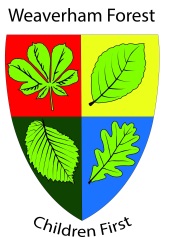 We believe this policy should be a working document that is fit for purpose, represents the school ethos, enables consistency and quality across the school and is related to the following legislation:Medicines Act 1968Misuse of Drugs Act 1971Health and Safety at Work, etc Act 1974Children Act 1989Workplace (Health, Safety and Welfare) Regulations 1992Education Act 1996Schools Standards and Framework Act 1998Education (School Premises) Regulations 1999Management of Health and Safety at Work Regulations 1999Special Educational Needs and Disability Act 2001Education Act 2002Health and Safety (Miscellaneous Amendments) Regulations 2002Children 2004Equality Act 2010School Premises (England) Regulations 2012Reporting of Injuries, Diseases and Dangerous Occurrences Regulations 2013Children and Families Act 2014The following documentation is also related to this policy:Supporting pupils at school with medical conditions (Statutory guidance for governing bodies of maintained schools and proprietors of academies in England) (DfE)Equality Act 2010: Advice for Schools (DfE)Race Disparity Audit - Summary Findings from the Ethnicity Facts and Figures Website (Cabinet Office)We acknowledge that under the standard terms and conditions for the employment of school staff there is no legal duty for them to administer or to supervise a child taking medication. Supporting pupils at school with medical conditions clearly states that 'Any member of school staff may be asked to provide support to pupils with medical conditions, including the administering of medicines, although they cannot be required to do so. Although administering medicines is not part of teachers’ professional duties, they should take into account the needs of pupils with medical conditions that they teach.' Administration of medicines by any member of the school personnel is undertaken purely on a voluntary basis and individual decisions will be respected. However, volunteer personnel will be expected to undertake sufficient and suitable training and to achieve the necessary level of competency before they are able to administer medicines.We ensure all school personnel and supply teachers:are trained in how to administer medication in the case of a severe allergic reaction;are familiar with the Individual Health Care Plans of pupils in their care;know what to do in an emergency;are aware that allergy management strategies are incorporated into risk assessments for all school events, educational visits and sporting events.We work hard to have in place and to maintain a system that ensures all medical care plans are kept up to date and are available at all times to school personnel who may need them in an emergency. It is vital that all medical care plans clearly indicate whether a pupil needs emergency medication such as asthma inhalers or epipens.Those members of the school personnel who have volunteered to administer or supervise the taking of medication attend regular refresher training and are up to date with the medical care plans for those pupils with specific medical needs or emergency medication.Medicines will only be administered that have been prescribed by a doctor or some other authorised person and where it would be detrimental to a child’s health if the medicine were not administered during the day. Non-prescription medicines will not be administered by staff but parents/carers can make arrangements at lunch time to administer the medication to their child.We as a school community have a commitment to promote equality. Therefore, an equality impact assessment has been undertaken and we believe this policy is in line with the Equality Act 2010.We all have a responsibility to ensure equality permeates in to all aspects of school life and that everyone is treated equally irrespective of age, disability, gender reassignment, marriage and civil partnership, pregnancy and maternity, race, religion or belief, sex and sexual orientation. We want everyone connected with this school to feel safe, secure, valued and of equal worth.We acknowledge the findings of the Race Disparity Audit that clearly shows how people of different ethnicities are treated across the public services of health, education, employment and the criminal justice system. The educational section of the audit that covers: differences by region; attainment and economic disadvantage; exclusions and abuse; and destinations, has a significant importance for the strategic planning of this school.We believe it is essential that this policy clearly identifies and outlines the roles and responsibilities of all those involved in the procedures and arrangements that is connected with this policy.AimsTo outline the procedures for administering prescribed medicines to pupils.To ensure compliance with all relevant legislation connected to this policy.To work with other schools and the local authority to share good practice in order to improve this policy.Responsibility for the Policy and ProcedureRole of the Governing BodyThe Governing Body has:appointed a member of staff to be responsible for Health and Safety;delegated powers and responsibilities to the Headteacher to ensure all school personnel and stakeholders are aware of and comply with this policy;responsibility for ensuring that the school complies with all equalities legislation;responsibility for ensuring funding is in place to support this policy;responsibility for ensuring this policy and all policies are maintained and updated regularly;responsibility for ensuring all policies are made available to parents;responsibility for the effective implementation, monitoring and evaluation of this policy.Role of the HeadteacherThe Headteacher will:ensure all school personnel, pupils and parents are aware of and comply with this policy;ensure designated persons undertake suitable and sufficient training;ensure designated persons achieve an expected level of competency after a period of  training;ensure the administration of prescribed medicines by putting into practice effective  strategies and examples of good practice;work closely with the link governor and coordinator;provide leadership and vision in respect of equality;provide guidance, support and training to all staff;monitor the effectiveness of this policy by speaking with pupils, school personnel, parents and governors;annually report to the Governing Body on the success and development of this policy.Role of the Designated Person/sMembers of the school personnel who have volunteered to administer or supervise the taking of medication will:undertake appropriate training;be up to date with the Individual Health Care Plans for those pupils with specific medical needs or emergency medication such as asthma inhalers or epipens;be aware of Individual Health Care Plans and of symptoms which may require emergency action;read and check the Medical Consent Forms before administering or supervising the taking of medicines;check that the medication belongs to the named pupil;check that the medication is within the expiry date;inform the parent if the medication has reached its expiry date;confirm the dosage/frequency on each occasion and consult the medicine record form to prevent double dosage;record on the medication record all relevant details of when medication was given;return medications to the secure cabinet for storage;always take appropriate hygiene precautions;record when a child refuses to take medication;immediately inform the parent/carer of this refusal.Role of School PersonnelSchool personnel will: comply with all aspects of this policy; be aware that they have the right to decline administering medicines to pupils; implement the school’s equalities policy and schemes; report and deal with all incidents of discrimination; attend appropriate training sessions on equality;report any concerns they have on any aspect of the school community.Role of PupilsPupils will:be aware of and comply with this policy;be aware of the designated school personnel who can administer medications;listen carefully to all instructions given by the teacher;ask for further help if they do not understand;support the school Code of Conduct and guidance necessary to ensure the smooth running of the school;liaise with the school council;take part in questionnaires and surveys.Role of Parents/CarersParents/carers must provide:written permission by completing the Medication Consent Form;sufficient medical information on their child’s medical condition;the medication in its original container;sufficient medicine for the dosage to be given in school.Raising Awareness of this PolicyWe will raise awareness of this policy via:the School Handbook/Prospectusthe school websitethe Staff Handbookmeetings with parents such as introductory, transition, parent-teacher consultations and periodic curriculum workshopsschool eventsmeetings with school personnelTrainingAll school personnel:have equal chances of training, career development and promotionreceive training related to this policy on induction which specifically covers:Health and SafetyMedical and First Aidgeneral information about medicationadministering medications safe use and storage of medicationsdealing with emergenciesAsthmaDiabetesEpilepsySharps and NeedlesManual Handlingreceive periodic training so that they are kept up to date with new informationreceive equal opportunities training on inductionMonitoring the Implementation and Effectiveness of the PolicyThe practical application of this policy will be reviewed annually or when the need arises by the coordinator, the Headteacher and the nominated governor.A statement of the policy's effectiveness and the necessary recommendations for improvement will be presented to the Governing Body for further discussion and endorsement. Weaverham Forest Primary SchoolApproved by Governors: September 2018Review date: September 2020